School Improvement and Parent & Family Engagement PlansMURDOCK MIDDLE SCHOOL2018-2019INSTRUCTIONSComplete the following sections of the Parent & Family Engagement Plan (PFEP). To be considered complete each section needs to have all the components included.Upload to Google Doc May 31, 2018 .Evaluation of 2017-2018 School Year PFEPBUILDING CAPACITYSTAFF FAMILY ENGAGEMENT TRAINING SUMMARY2018-2019SCHOOL IMPROVEMENT PLAN GOALSPARENT & FAMILY ENGAGEMENT PLANASSURANCESThe parents of Title I students are involved in decisions about how Title I funds are spent.A description of how your school will carry out the programs, activities, and procedures in accordance with the definitions in Section 8101 of ESEA.The plan was jointly developed/ revised with parent and made available to the local community.The parents and families are involved in planning, reviewing and improving the schoolwide program.How the plan uses the findings of the parent and family engagement plan to review design strategies for more effective engagement, and to review, if necessary, the school’s parent and family engagement plan.The school will provide each family with timely notice information regarding their right to request information on the professional qualifications of the student’s classroom teachers and paraprofessionals.The school will notify each family, in a timely manner, when their child has been assigned, or has been taught for four or more consecutive weeks, by a teacher who is assigned out of field.The school will provide each family with an individualized student report about the performance of their child(ren) on State assessments. [ESEA section 1116]____________________________________________		___________________________________Principal’s Signature					Date SignedMISSION STATEMENTThe parent and family engagement plan is a shared responsibility.The parent and family engagement will assist in providing high quality instruction for all learners.INVOLVEMENT OF PARENTSThe school will involve the parents and families in organized, ongoing, and timely manner, in the planning, review and improvement of Title I programs, including involvement in decision making  of how funds for Title I will be used.COORDINATION AND INTEGRATION WITH OTHER FEDERAL PROGRAMSThe school will coordinate and integrate parent and family engagement programs and activities.The school will coordinate and integrate parent and family activities that teach parents how to help their child(ren) at home. [ESEA Section 1116]ANNUAL PARENT MEETINGDescription of the specific steps the school will take to conduct the annual meeting to inform parents and families of participating children about the school’s Title I program.Description of the nature of the Title I program that is shared with parents (schoolwide or targeted assistance) Description of how the meeting will cover (AYP), school choice, and the rights of parents are covered at the annual meeting.FLEXIBLE PARENT MEETINGSHow the school offer a flexible number of meetings, such as meetings in the morning or evening.How the school provides, with Title I funds, transportation, child care or home visits, as such services relate to parent and family engagement. [ESEA Section 1116]BUILDING CAPACITY for 2018-2019The school will implement activities that will build the capacity for meaningful parent/family involvement.The school will implement activities that will build relationships with the community to improve student achievement.The school will provide materials and trainings to assist parents/families to work with their child(ren).The school will provide other reasonable support for parent/family engagement activities.STAFF DEVELOPMENT for 2018-2019Describe the professional development activities the school will provide to educate the teachers, specialized instructional support personnel, principals, other school leaders and other staff with the assistance of parent/families, in the value and utility of contributions of parents/families.Describe the professional development activities the school will provide to educate the teachers, specialized instructional support personnel, principals, other school leaders and other staff with the assistance of parent/families, in how to reach out to, communicate with, and work with parents/families as equal partners.Describe the professional development activities the school will provide to educate the teachers, specialized instructional support personnel, principals, other school leaders and other staff with the assistance of parent/families, in implementing and coordinating parent/family programs, and in building ties between parents/families and the school. [ESEA Section 1116]OTHER ACTIVITIESOther activities, such as the parent resource center, the school will conduct to encourage and support parents and families in more meaningful engagement in the education of their child(ren). [ESEA Section 1116]COMMUNICATIONThe school will provide timely information about the Title I programs.The school will describe and explain the curriculum at the school, the forms of assessment used to measure student progress and the achievement levels students are expected to obtain.If parents request, the school provides opportunities for regular meetings to formulate suggestions and to participate, as appropriate, in decisions relating to the education of their child(ren).The school will submit parents/families comments if the schoolwide plan is not satisfactory to the parent/family. [ESEA Section 1116]School Newsletter, website, marquis, automated calls home, parent conferencesACCESSIBILITYDescribe how the school will provide full opportunities for participation in parent/family engagement activities for all parents/families.Describe how the school will share information related to school and parent/family programs, meetings, school reports, and other activities in an understandable, uniform format, and in languages that he parents/families can understand.DISCRETIONARY ACTIVITIES (optional)Any activities that are not required, but will be paid through Title I, Part A Funding (for example, home visits,transportation for meetings, activities related to parent/family engagement. etc.)BARRIERSDescribe the barriers that hindered participation by parents during the previous school year.Describe the steps the school will take during the upcoming school year to overcome these barriers (with particular attention paid to parents/families who are disabled, have limited English proficiency, and parents /families of migratory children).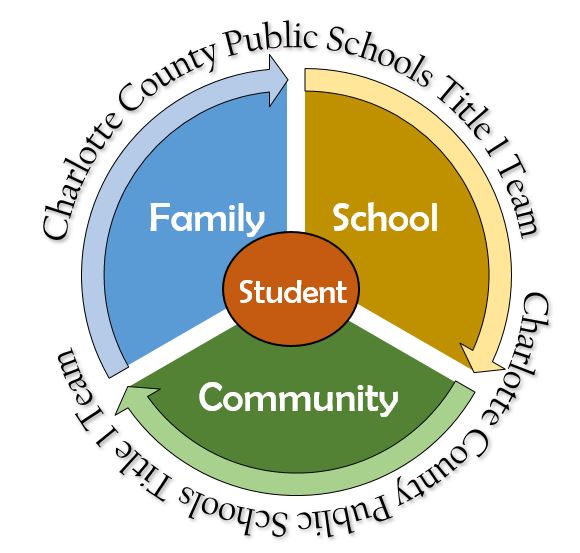 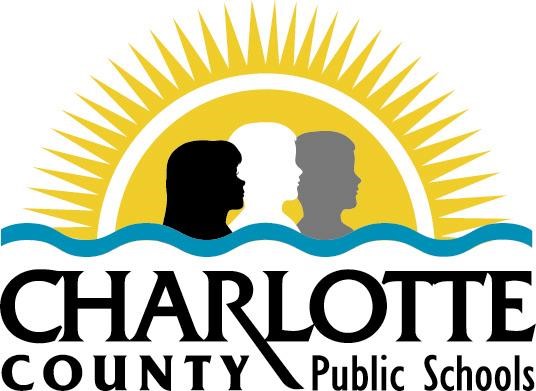 Content & Type of ActivityNumber of ActivitiesNumber of ParticipantsImpact on Student AchievementData Morning/Night112Parent Conferences scheduled during planning daysDid not doDinner with FSA Practice Test/I-Ready Simulation- Preparing for testing.No dinner - simulated test environment2704Increased comfort level- had 2 trial testsParent/student reading group- Book Club1Stone crabsOpen House1600Greater awareness of expectations and staffSpaghetti with Study Skills DinnerDid not doSummer Plans- promoting summer academics to stop the summer slideDid not doThe Importance of Artsn/aSTEM WARS172Improved science skills and standardsWhile having funFamily Holiday Breakfast146Improve communication between home and schoolsMeet Your Bus Driver Breakfast112Build relationships to help kids arrive ready to learn Donuts with Dad171Winter Carnival/ joint Effort with PTO1129Interacting with families and staffBullying presentation125Create a better environmentFamily Movie Night147Content & Type of ActivityNumber of ActivitiesNumber of ParticipantsImpact on Student AchievementPerfecting Parent CommunicationIncrease family engagement to improve student achievementDocumenting parent contacts in FOCUSReport cards mailed homeDiscipline Plan/ Setting Expectationsweekly5Increase student ability to achieve academic goalsEffectively Using Parent Volunteers to create an optimum testing environment910Increase student proficiencyTraining Parents as MentorsNot doneGOALS(anticipated in your 18-19 SIP)How will this goal be communicated to families? How will families support this goal?Increase ELA scoresSAC meetings, newsletter Encourage students to read at home and complete all homework. Increase media book check out…check out books at the Family Reading and Resource CenterIncrease familyengagementPTO, SAC, phone calls, flyers, twitter, school websiteAttend school meetings and events. Current members recruit members, even from the feeder schools. Have a presence at open house to recruit members.Decrease student disciplineOpen house, SAC/PTO, school websiteIncrease parent awareness of behavior and academics expectations.Attend school functions. Ongoing communication with teachersHave parent input in PBISImprove learning gains of the bottom 25 %IEP Meetings, parent teacher conferencesDisplay school grade level data averages where parents can see it. On the tv loop in the front officeInsuring homework is completed and assignments are turned in.Homework help seminars with ReneDisplay dataLogging in to Focus and EDIS to monitor students academics,To promote character and competence in a positive learning culture that ensures success and inspires purpose for ALL.SAC meeting ProgramCoordinationTitle IIActivity/TasksPerson(s) ResponsibleTimelineEvidence of EffectivenessGo to feeder schools to recruit parents for PTO and discuss middle school transitionAchievement and Family Associate (AFA)MayNew members- sign in sheet sand agenda from meeting i attendedAnnual meetingAssistant PrincipalAugSign in sheets, parent evaluation slipsMeetings to be help in the morning (possible breakfast availability) and/or evenings and events planned during different times to allow parents to attend.Family Reading and Resource Center open everyday from 2:35-3:55. SAC and PTO meetings are held in the evenings.Content and Type of ActivityPerson(s) ResponsibleAnticipated Impact on Student AchievementTimelineEvidence of EffectivenessAttend PTO meeting at feeder schoolsCommunicating andvolunteeringAchievement and Family Associate (AFA)Ease transition to middle school… result in better grades and less disciplineMayAgenda and sign in sheetDonuts with DadLearning at homeAchievement and Family Associate (AFA)Home DepotIncrease math scoresFebruarySign in sheets and test scores, Parent EvaluationsHoliday BreakfastLearning at homeAchievement and Family Associate (AFA)Increase reading scoresDecemberImproved Iready scoresParent EvaluationsFamily Movie NightFSA testingAchievement and Family Associate (AFA)Title I Resource & Family Engagement LiaisonImprove  test scoresJanuaryTest scoresParent EvaluationsStem WarsscienceAchievement and Family Associate (AFA)Improve science scoresMarchStudents will increase science gradesMuffins with MomparentingCollaborationRecipe mathAchievement and Family Associate (AFA)PublixImprove reading and mathMayImprove Test scoresParent EvaluationData with DawnFocus and edisCCPS PsychometricianAchievement and Family Associate (AFA)overallAugustGradesParent EvaluationContent and Type of ActivityPerson(s) ResponsibleAnticipated Impact on Student AchievementTimelineEvidence of EffectivenessReview the redesigned Discipline Plan to include parent contacts prior to referralDeShon Jenkins Reduction in referrals by including parents early on in the process Ongoing Administrative review of Discipline Steps in Focus Active Shooter Training for all staff Deputy Morris Staff are trained on how to interact with students and parents in the event of a campus emergency First Quarter - training Parents have clear lines of communication in the event of a campus emergency Training for Staff on the use of positive reinforcement for student behavior Positive Behavior Support TeamStudents choose to make better decisions resulting in increased class timeWeekly PBIS Team meetings with teacher communication Administration will monitor referral/classroom removal rateBullying Awareness Training DeShon Jenkins Raises awareness of student interaction resulting in fewer removals from class SAC Meeting; ongoing Parents are aware of what bullying is and how to contact for support Discipline Data Review DeShon JenkinsMakes parents aware of the various interventions used to keep students in school and in class SAC Meeting; ongoing Parents will understand the need for communication and support in addressing student behavior concernsAcademic Data Review Lyman Welton Makes parents aware of the various academic programs that are available to increase student achievementSAC Meeting; ongoingParents will understand the need for communication and support in addressing academic concernsMeet with flexible schedule ActivityDescription of Implementation StrategyPerson(s) ResponsibleAnticipated Impact on Student AchievementTimelineRiser NightCommunicate with Feeder schoolsNancy ManciniIncrease incoming students comfort level and knowledge of student expectationsAugust - MayBarrierSteps to Overcoming BarrierPersons ResponsibleTimelineNon English speaking familiesGet flyers translatedPatricia PascaAug - MayParents unfamiliar with FOCUS and google classroomTraining seminar for parents Access to computer in the FR&RCDawn PatelloAugust